Wykresy do zadania 5.1.

A.  
B.
C.
D.
Rysunki do zadania 14.A. 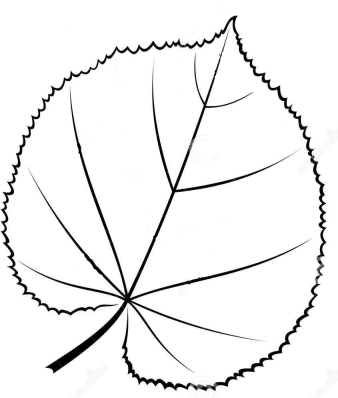 B. 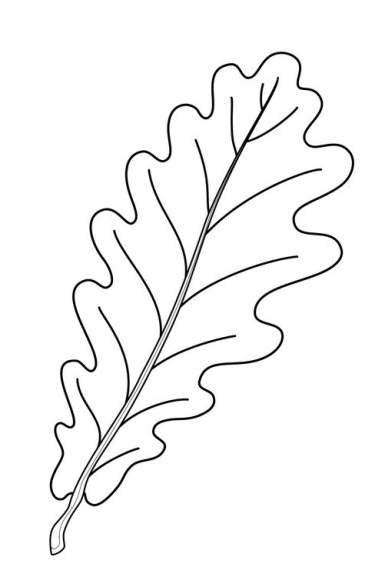 C. 

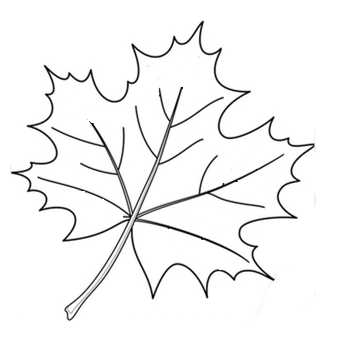 Wykres do zadania 21.Wykres do zadania 25.Legenda:
           insulina           glukagonSchemat do zadania 44.Legenda:
          ‒ gatunek 1. 
          ‒ gatunek 2. Schemat do zadania 47.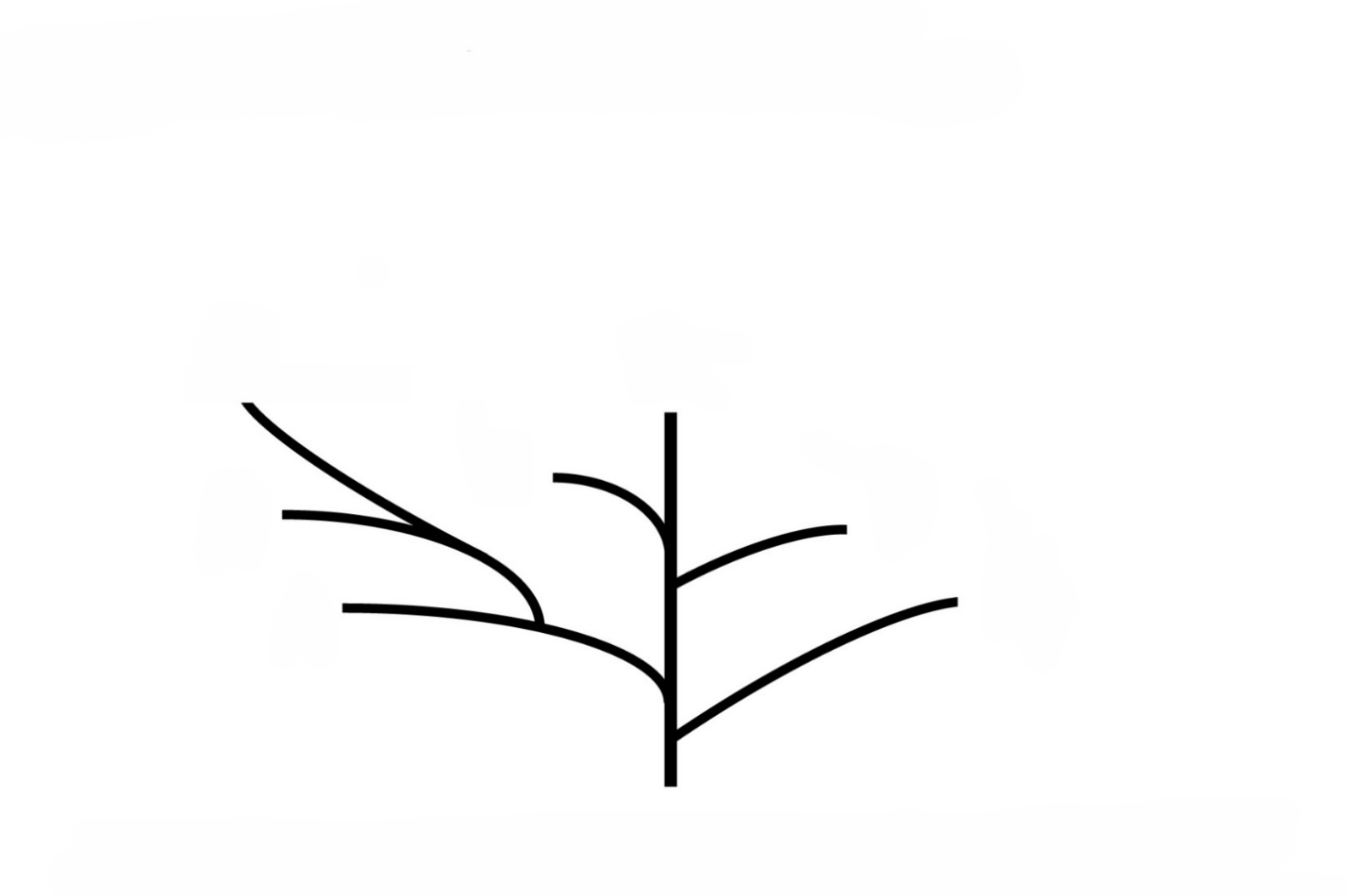 Schemat do o zadań 50. i 51.Legenda:
P – plankton
Łwż – łosoś wolno żyjącyŁh – łosoś hodowlanyN – niedźwiedźR – ryby
Mr – mączka rybnaC – człowiek